ข่าวประชาสัมพันธ์โควิดสายพันธุ์ โอไมครอน คืออะไรน่ากลัวแค่ไหน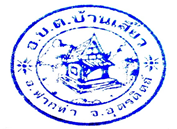 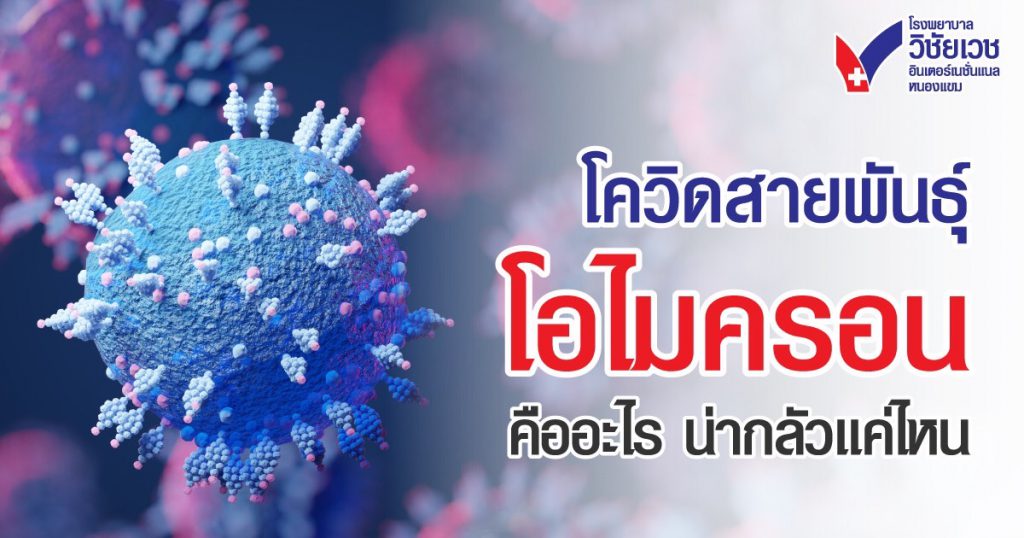 องค์การบริหารส่วนตำบลบ้านเสี้ยวอำเภอฟากท่า  จังหวัดอุตรดิตถ์-1-หลังจากเกิดการระบาดของไวรัสโควิดกลายพันธุ์ชนิดใหม่  ซึ่ง WHO หรือองค์การอนามัยโลก   ประกาศยกระดับให้เป็นสายพันธุ์ระดับที่น่ากังวล (Variants of Concern: VOC)   สายพันธุ์ใหม่ล่าสุด   โดยมีรหัสที่เรียกว่า โควิดสายพันธุ์ ​B.1.1.529 หรือ โอไมครอน Omicron ถูกรายงานว่าพบครั้งแรก  ในตอนใต้ของทวีปแอฟริกาใต้ ที่ประเทศบอตสวานาปัจจุบันพบว่ามีการระบาดแล้วในประเทศแอฟริกาใต้, บอตสวานา, นามิเบีย, เอสวาตินี,มาลาวี, โมซัมบิก, ซิมบับเว, เลโซโท, เบลเยียม, ฮ่องกง, อิสราเอล, ออสเตรเลีย, สหราชอาณาจักร, เยอรมนี, แคนาดา อิตาลี เดนมาร์ก เนเธอร์แลนด์ สาธารณรัชเช็ก (ข้อมูล ณ วันที่ 30 พ.ย. 2021)การกลายพันธุ์ของเชื้อไวรัสโควิด-19 ในครั้งนี้ เนื่องจากมีการกลายพันธุ์ของยีนมากถึง 50 กว่าตำแหน่ง โดย 32 ตำแหน่งเกิดขึ้นบนโปรตีนหนามแหลม หรือที่เรียกว่า Spike Protein ซึ่งเป็นโปรตีนที่ไวรัสใช้ในการเข้าสู่เซลล์ของร่างกายมนุษย์ ซึ่งพบมากกว่าทุกสายพันธุ์ และมากกว่าสายพันธุ์เดลตา ถึง 2 เท่า และพบการกลายพันธุ์ที่ส่วนตัวรับ ซึ่งไวรัสใช้จับยึดกับเซลล์ของคนเราถึง 10 ตำแหน่งเพราะฉะนั้นเมื่อมีการกลายพันธุ์ในตำแหน่งดังกล่าว สิ่งที่น่ากังวลก็คือทำให้เชื่อกันว่าไวรัสจะสามารถแพร่กระจายได้เร็วกว่าสายพันธุ์เดลตาสามารถเข้าสู่ระบบร่างกายมนุษย์ได้ง่ายขึ้นอาจจะหลบภูมิคุ้มกันได้มากขึ้นมีแนวโน้มต้านประสิทธิภาพวัคซีนคนที่เคยติดเชื้อโควิด-19 มีโอกาสที่จะติดเชื้อซ้ำได้จากโควิดสายพันธุ์โอไมครอนความรุนแรงของโควิดกลายพันธุ์ตัวนี้ ยังไม่แน่ชัดว่าจะทำให้การเจ็บป่วยหรือการติดเชื้อรุนแรงขึ้นหรือไม่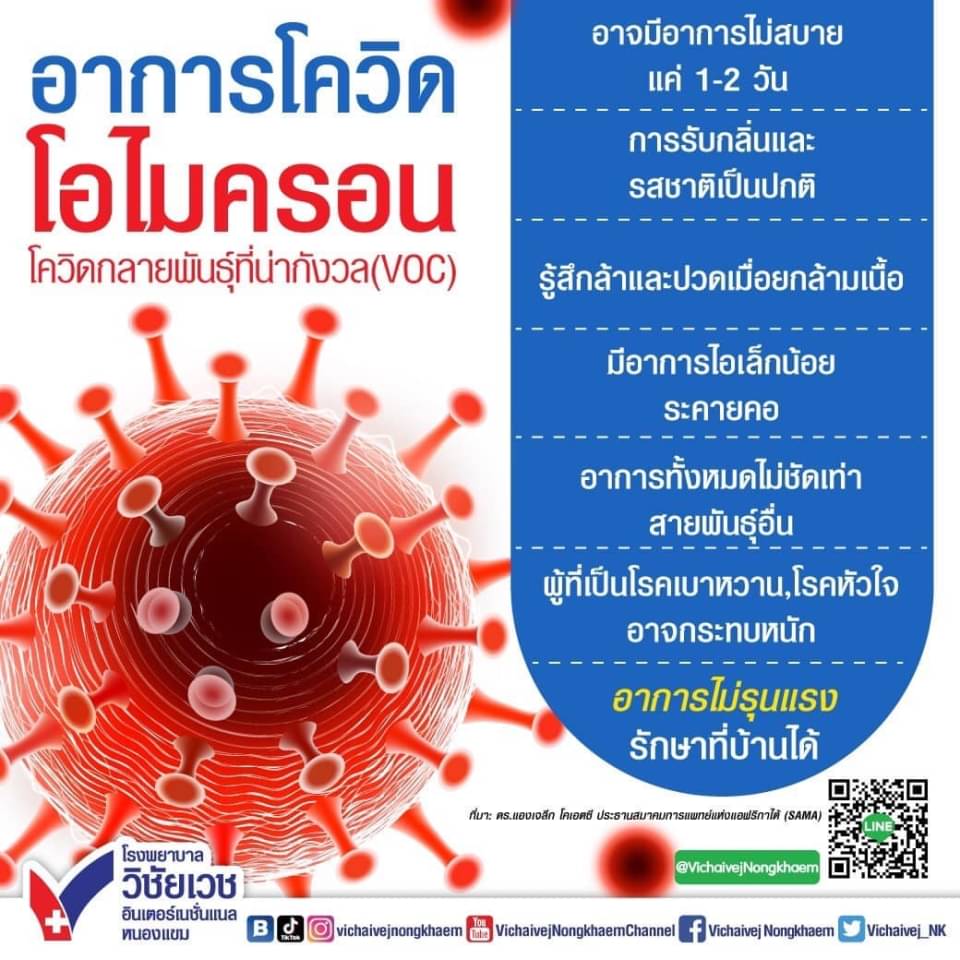 -2-อาการของโควิดกลายพันธุ์โอไมครอนอาจมีอาการไม่สบายแค่ 1-2 วันจมูกยังสามารถได้กลิ่น ลิ้นรับรสได้ดีไม่ค่อยมีไข้รู้สึกล้า และปวดเมื่อยกล้ามเนื้อมีอาการไอเล็กน้อย ระคายคออาการยังไม่ชัดเท่าสายพันธุ์อื่นผู้ที่เป็นโรคเบาหวาน โรคหัวใจ หากติดเชื้ออาจทำให้มีอาการรุนแรงอาการโดยรวม เบื้องต้นพบว่าไม่รุนแรง สามารถรักษาที่บ้านได้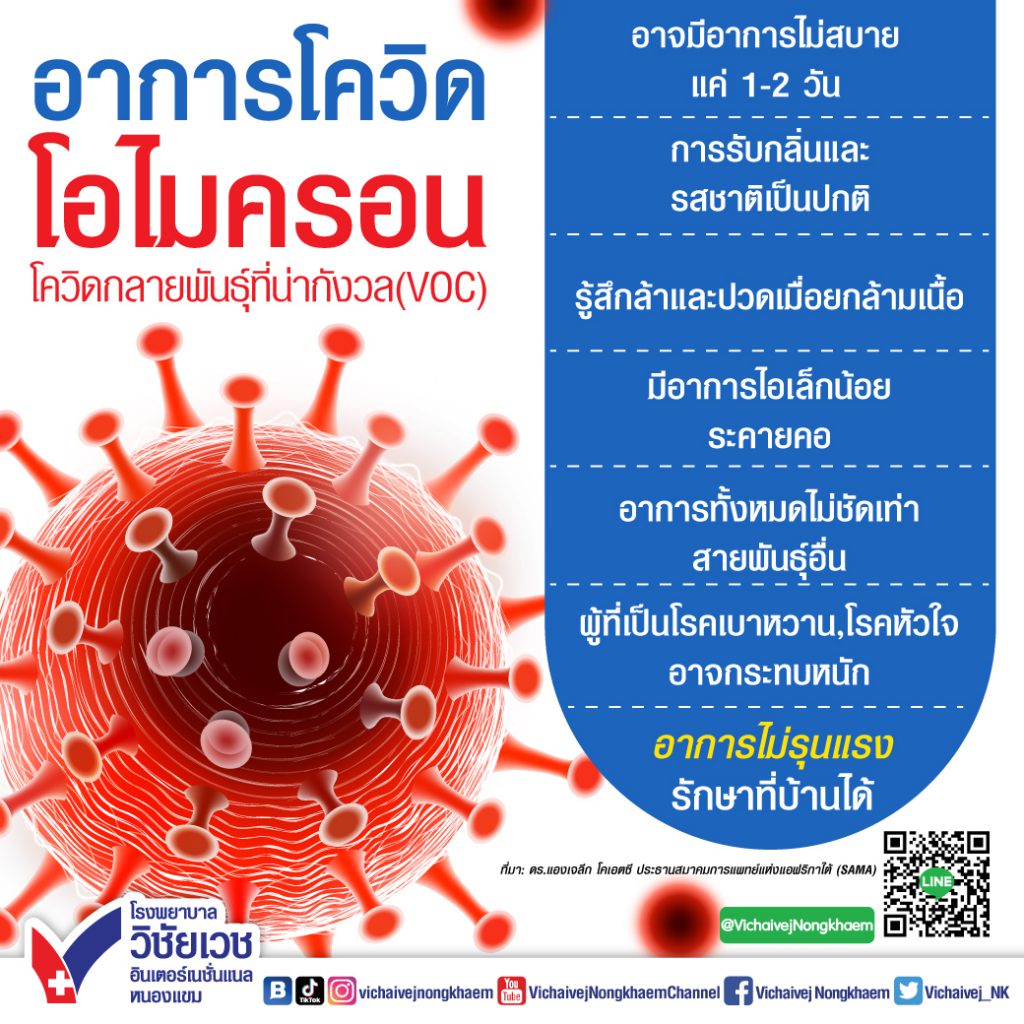 อย่างไรก็ตามเราควรเฝ้าจับตามอง และติดตามข่าวสารอย่างใกล้ชิด ขณะเดียวกันก็ปฏิบัติตามมาตรการในการป้องกันอย่างเคร่งครัด โดยเฉพาะอย่างยิ่งในผู้สูงอายุและผู้ที่ยังไม่ได้รับวัคซีนซึ่งอาจมีผลกระทบจากเชื้อโควิดสายพันธุ์โอไมครอนนี้ และสำหรับใครที่ยังไม่ได้รับวัคซีนป้องกันโควิด ควรได้รับวัคซีนให้ครบโดส เพื่อลดความรุนแรงของอาการจากการติดเชื้อดูแลร่างกายให้พร้อม เพื่อสุขภาพที่ดี
ป้องกันโรคร้ายแรงที่อาจเกิดขึ้น
